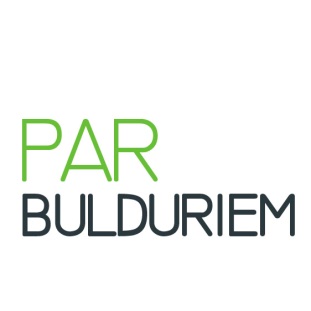 Bulduru dārzkopības skolas attīstības biedrībaSkuju iela 3, Ādaži, Ādažu novads, LV 2164Reģ.Nr. 40008242625 ; Bankas konts: LV86UNLA 0050023464961Bulduru dārzkopības skolas attīstības biedrības ārkārtas valdes sēde Protokols Nr.326.10.2015.								elektroniskiPiedalās: A.Birznieks, N.Priedīte, I.Indriksone, J.Bērziņš, A. Vītoliņš, L.Lepse, I.GrāvīteSēdi vada: A. BirznieksProtokolē: L.LepseDienas kārībā:1. Biedru uzņemšana.2. Lūgums IZM par VSIA Bulduru dārzkopības vidusskolas kapitāla daļu nodošanu LU pārvaldībā.A.Birznieks ierosina uzņemt biedrībā visus tos biedrus, kas līdz 25.10.2015. ir iesnieguši iesniegumus par uzņemšanu un samaksājuši biedra naudu. Biedru saraksts pievienots pielikumā. Valdes locekļi vienbalsīgi piekrīt šim ierosinājumam.A.Birznieks rosina lemt par VSIA Bulduru Dārzkopības vidusskolas kapitāla daļu nodošanu LU pārvaldībā. Pamatojoties uz A. Birznieka, J. Bērziņa un N. Priedītes tikšanās laikā ar LU vadību runāto, kur LU vadība ziņoja, ka ir gatava uzņemt Buldurus savā paspārnē, biedrības valde nosaka sekojošus nosacījumus VSIA Bulduru Dārzkopības vidusskolas kapitāla daļu pārņemšanai no IZM:Dārzkopības programmas ir un paliek kā prioritāras Bulduros;Bulduru īpašumi nedrīkst tikt pārdoti, taču tie, kas nav nepieciešami mācību vai prakšu procesa veikšanai, drīkst tikt apsaimniekoti ar mērķi iegūt līdzekļus Bulduru skolas attīstībai;Īpašumi ir jāpārvalda kā labam un atbildīgam saimniekam.Valdes locekļi vienbalsīgi piekrīt šim ierosinājumam un pilnvaro A. Birznieku veikt nepieciešamās darbības. Sēdes vadītājs: A. Birznieks		/paraksts/	Protokoliste: L.Lepse			/paraksts/	Piedalījās:	Andrejs Vītoliņš		/paraksts/	Jānis Bērziņš		/paraksts/	Ilze Indriksone		/paraksts/	Līga Lepse		/paraksts/	Ilze Grāvīte		/paraksts/	Nensija Priedīte		/paraksts/	IZRAKSTS PAREIZSĀdažos, 11.11.2015. Bulduru dārzkopības skolas attīstības biedrības valdes priekšsēdētājs A. BirznieksBiedru naudu samaksājušo biedru saraksts uz 25.10.2015.Juridiskās personas Piltiesīgie biedriBiedri atbalstītāji1SIA „Golfs & Karti”2SIA „Galantus”3SIA „Stādaudzētava Blīdene”4SIA "Baltā avēnija"5SIA "Onava"6Latvijas Valsts augļkopības institīts7Z/s "Zaļenieku kokaudzētava"8Latvijas ainavu arhitektūras biedrība1Sīlis Rinalds2ŠternbergsMārtiņš3LaugaleValda4DēķenaDzintra5KononsMareks6VītoliņšAndrejs7Lagenfelde Inga8BirznieksAnsis9BāneIlze10BērziņšImants11OnkeleAnita12PriedīteNensija13AltaSabīna14BalodeAntra15LepseLīga16ĶirķeRita17Strazdiņa Maija18IndriksoneIlze19CukureKatrīna20BērziņšJānis21RubauskisEdgars22KarlsonsMikus23RancānsKaspars24JasliņaAvita25OzolaIveta26AuziņaRuta1PauliņšKristaps2ŠņoreJānis3KarlovskaAmanda4BurovaInga5PētersoneSkaidrīte6BērziņaAija7ZipovaAnna8JansoneVineta9GāganeGita10Zeltiņa Lilita11PrikuleSabīne12OnkeleLinda13OnkelisVilnis14KrieviņaUna15SarkisjansOskars16IndriksoneM17IndriksonsA18ŠvinkaJuris19ŠvinkaMāra20EglīteLaila21PajaAnna22ApšinieceSilvija23CeriņaA24ArbidaneA25SpakaD26Dilkevica Z27RukšāneIlze28BirznieksJānis29BirznieksGunārs30BirznieceRuta